14 - Складні таблиціПлан:Завдання №1Завдання №2Завдання №3Завдання №1Створити таблицю, яка містить інформацію про продажі автосалонуширина таблиці становить 90% ширини вікна броузера.товщина рамки - 1 піксельколір рамки таблиці - чорнийвідстань між рамками комірок - 1 піксельвідстань між рамками комірок і їх вмістом - 3 пікселів якості фону таблиці використати фонове зображення - файл "car.jpg" 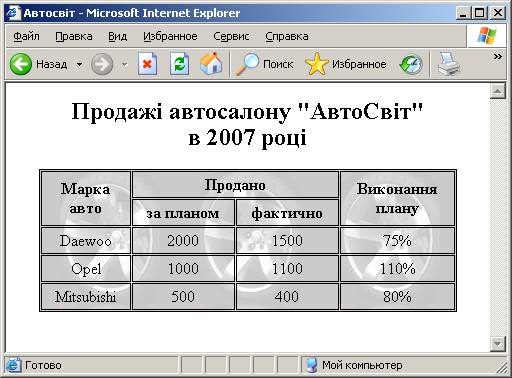 Завдання №2Створити таблицю "Цифрові фотокамери Sony"ширина таблиці - 450 пікселівфон таблиці - файл "2fon.jpg"колір першого рядку '#CCCC99'товщина рамки - 2 пікселівідстань між рамками комірок і їх вмістом - 5 пікселів 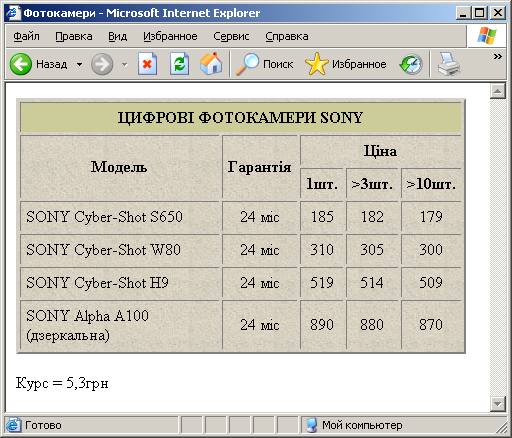 Завдання №3Створіть Web-сторінку, яка містить таблицю з інформацією про учнів Регіональної комп'ютерної школиширина таблиці - 90% ширини вікна броузераколір фону таблиці - '#A1EAA1'колір фону першого і другого рядків - '#669966'параметри першої комірки: ширина - 140 пікселів, фонове зображення - файл "lfon.jpg", комірка містить зображення "logo.jpg" вирівняне по верхньому краю коміркиСкачайте тут файли "logo.jpg" і "lfon.jpg" 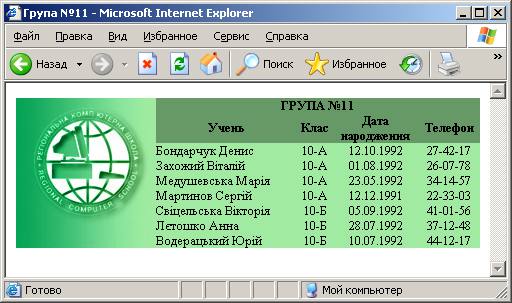 